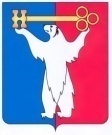 АДМИНИСТРАЦИЯ ГОРОДА НОРИЛЬСКАКРАСНОЯРСКОГО КРАЯПОСТАНОВЛЕНИЕ19.05.2022	г.Норильск	         № 297О внесении изменений в постановление Администрации города Норильска                        от 03.10.2019 № 435В целях приведения Административного регламента предоставления муниципальной услуги по признанию садового дома жилым домом и жилого дома садовым домом в соответствие с действующим законодательством Российской Федерации и Уставом городского округа город Норильск Красноярского края,ПОСТАНОВЛЯЮ:1. Внести в Административный регламент предоставления муниципальной услуги по признанию садового дома жилым домом и жилого дома садовым домом, утвержденный постановлением Администрации города Норильска от 03.10.2019 № 435 (далее - Административный регламент), следующие изменения:1.1. В пункте 2.6 Административного регламента абзацы восьмой, девятый изложить в следующей редакции:«- Приказ Росреестра от 10.11.2020 № П/0412 «Об утверждении классификатора видов разрешенного использования земельных участков»;- Устав городского округа город Норильск Красноярского края, утвержденный решением Норильского городского Совета депутатов от 24.02.2000 № 386;».1.2. В пункте 2.7 Административного регламента:1.2.1. Подпункт 9 изложить в следующей редакции:«9) сведений территориального органа Министерства внутренних дел РФ о регистрации граждан по месту жительства применительно к жилому дому, указанному в заявлении (в случае признания жилого дома садовым домом);».1.2.2. Абзацы семнадцатый-двадцатый изложить в следующей редакции:«Документы, указанные в подпунктах 5-9 настоящего пункта, предоставляются по желанию Заявителя. В случае, если право Заявителя на объект недвижимости в соответствии с законодательством Российской Федерации признается правом независимо от его регистрации в Едином государственном реестре недвижимости, Заявитель обязан предоставить правоустанавливающие документы на такой объект недвижимости.Документы (их копии или сведения, содержащиеся в них), указанные в подпунктах 5-9 настоящего пункта, запрашиваются Управлением в государственных органах, органах местного самоуправления и подведомственных государственным органам или органам местного самоуправления организациях, в распоряжении которых находятся указанные документы, в срок не позднее 5 рабочих дней со дня получения заявления, если Заявитель не представил указанные документы самостоятельно.По межведомственным запросам Управления документы (их копии или сведения, содержащиеся в них), указанные в подпунктах 5-9 настоящего пункта, предоставляются государственными органами, органами местного самоуправления и подведомственными государственным органам или органам местного самоуправления организациями, в распоряжении которых находятся указанные документы, в срок не позднее 5 рабочих дней со дня получения соответствующего межведомственного запроса, если они не были представлены Заявителем по собственной инициативе.В случае, если представленные заявителем документы и информация ранее были заверены в соответствии с пунктом 7.2 части 1 статьи 16 Федерального закона от 27.07.2010 № 210-ФЗ «Об организации предоставления государственных и муниципальных услуг», Управление не вправе требовать их предоставления на бумажном носителе (за исключением случаев, если нанесение отметок на такие документы либо их изъятие является необходимым условием предоставления муниципальный услуги, и иных случаев, установленных федеральными законами).».1.3. Пункт 2.8 Административного регламента изложить в следующей редакции:«2.8. Основаниями для отказа в приеме заявления и документов для предоставления муниципальной услуги являются:- текст заявления не поддается прочтению, без указания фамилии, имени, отчества (последнее – при наличии) Заявителя, адреса электронной почты, если ответ должен быть направлен в форме электронного документа, и почтового адреса, если ответ должен быть направлен в письменной форме;- заявление не соответствует требованиям подпункта 1 пункта 2.7 Административного регламента;- заявление не подписано Заявителем или подписано неуполномоченным лицом;- основания (случаи), указанные в пункте 2.10 Административного регламента.».1.4. Дополнить пункт 2.9 Административного регламента новым абзацем восьмым следующего содержания:«- размещение садового дома на земельном участке, расположенном в границах зоны затопления, подтопления (при рассмотрении заявления о признании садового дома жилым домом).».2. Поручить Управлению по градостроительству и землепользованию Администрации города Норильска направить настоящее постановление в                    КГБУ «Многофункциональный центр предоставления государственных и муниципальных услуг» не позднее 5 рабочих дней со дня издания настоящего постановления. 3. Опубликовать настоящее постановление в газете «Заполярная правда» и разместить его на официальном сайте муниципального образования город Норильск.4. Настоящее Постановление вступает в силу после его официального опубликования в газете «Заполярная правда».И.о. Главы города Норильска	      Р.И. Красовский